Single – men :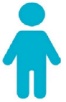 Register before 30 June 2018 E-mail: zbsd10jaar@zbsd.nlDouble – men :Register before 30 June 2018
E-mail: zbsd10jaar@zbsd.nlSingle – men :Register before 30 June 2018
E-mail: zbsd10jaar@zbsd.nl Arrival and departure form: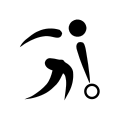 Plane:	Bus:	Train:	Car:If you arrive at the airport "Schiphol" in Amsterdam, you can take the train to Bergen op Zoom (at your own expense). In consultation it is possible to travel to the designated location under the supervision of the organization. In Bergen op Zoom, your baggage can be collected and the people walk to the hotel with supervision, about 20 minutes.There is also a possibility that the organization pick you up from the airport with a 9 person bus, for that we ask 15 euro contribution per person, one way. An additional charge will be added for less than 8 people. This also applies to the return journey after the tournament.Note: Transport is only available in consultation. This is on Tuesday 25 / Wednesday 26 September and Sunday 30 September and Monday 1 October. So NOT on the days of the tournament, 27/28/29 SeptemberRegister before 1 August 2018
E-mail: zbsd10jaar@zbsd.nlClubname:Address:Country:E-mail:First NameLast name123456Single – women :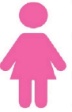 Single – women :Single – women :Single – women :First NameLast name  1  23456Clubname:Address:Country:E-mail:First NameLast nameLast name1234Double– women :Double– women :Double– women :First NameLast nameLast name123Name:Address:Country:E-mail:First NameLast name123456Single – women :Single – women :Single – women :Single – women :First NameLast name123456Clubname:Address:Country:E-mail:PlanePlanePlanePlaneDate of arrival:Date of departure:Which airport:Which airport:Flight number:Flight number:Arrival time:Departure time:How many persons:Train – station Bergen op ZoomTrain – station Bergen op ZoomTrain – station Bergen op ZoomTrain – station Bergen op ZoomDate of arrival:Date of departure:Arrival time:Departure time:How many persons: